Alexandra Infants’ and Alexandra Junior School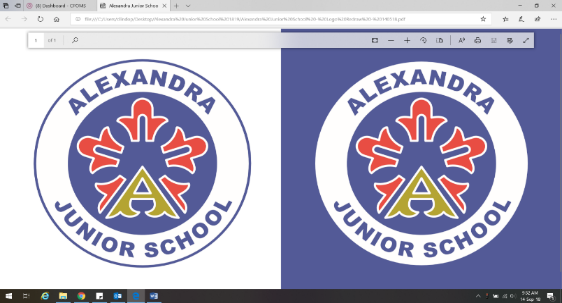 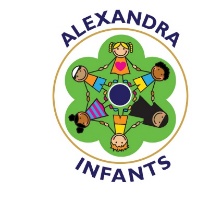 ACCESSIBILITY PLAN 2016-20191.	This Accessibility Policy and Plan are drawn up in compliance with current legislation and requirements as specified in Schedule 10, relating to Disability, of the Equality Act 2010. School Governors are accountable for ensuring the implementation, review and reporting on progress of the Accessibility Plan over a prescribed period.  We are committed to providing an accessible environment which values and includes all pupils, staff, parents and visitors regardless of their education, physical, sensory, social, spiritual, emotional and cultural needs.  We are committed to challenging negative attitudes about disability and accessibility and to developing a culture of awareness, tolerance and inclusion.2.	Alexandra Infants’ School and Alexandra Junior School plans, over time, to ensure the accessibility of provision for all pupils, staff and visitors to the school.3.	An Accessibility Plan will be drawn up to cover a three year period.  The plan will be updated annually.The Accessibility Plan will contain relevant actions to:Improve access to the physical environment of the school, adding specialist facilities as necessary.  This covers reasonable adjustments to the physical environment of the school and physical aids to access education.Increase access to the curriculum for pupils with a disability, expanding and making reasonable adjustments to the curriculum as necessary to ensure that pupils with a disability are as equally prepared for life as are the able-bodied pupils; (if a school fails to do this they are in breach of the Disability Discrimination Act.  This covers teaching and learning and the wider curriculum of the school such as participation in after-school clubs, leisure and cultural activities or school visits.  It also covers the provision of specialist aids and equipment, which may assist these pupils in accessing the curriculum.Improve and make reasonable adjustments to the delivery of written information to pupils, staff, parents and visitors with disabilities.  Examples might include hand-outs, timetables, textbooks and information about the school and school events.  The information should be made available in various preferred formats within a reasonable time frame.4.	The Action Plan for physical accessibility relates to the Access Audit of the School, which is undertaken regularly.  It may not be feasible to undertake some of the works during the life of this first Accessibility Plan and therefore some items will roll forward into subsequent plans.  The audit will need to be revisited prior to the end of each first three-year plan period in order to inform the development of the new plan for the following period.5.	As curriculum policies are reviewed, a section relating to access will be added to that on Equality and Diversity.  The terms of reference for all Governors’ committees will contain an item on “having regard to matters relating to Access”.6.	Information about our Accessibility Plan will be published on the school website and copies made available to parents on request.7.	The School’s Complaints Procedure covers the Accessibility Plan.8.	The Plan will be monitored through the Standards and Curriculum and the Premises Committees of the Governors.9.	The Plan will be monitored by Ofsted as part of their inspection cycle.10.	We acknowledge that there is a need for on-going awareness raising and training for staff and Governors in the matter of disability discrimination and the need to inform attitudes on this matterEquality and InclusionEquality and InclusionEquality and InclusionEquality and InclusionEquality and InclusionEquality and InclusionTargetStrategyOutcomeResponsibility Timeframe  Achievements to dateAccessibility plan and Equality Statement to become annual agenda items at Governor meetings. Clerk to Governors to add to list of required policy action items. Adherence to current legislation Head and Governors Annually AnnuallyTo increase staff and Governor awareness of equality and disability issues. Audit staff/ Governor needDevelop a programme of trainingWhole school community is aware of requirements under new legislation.  Leadership Team and SENCOSpring Term 2019(include all new appointed staff)Training scheduled for 2018/2019Review Inclusion and Equality Policy in line with the new SEN Code of PracticeReview policies with staff and Governors. Policies reflect adherence to current legislation SENCO and Leadership TeamAnnually SEN policy updated Autumn 2018Physical EnvironmentPhysical EnvironmentPhysical EnvironmentPhysical EnvironmentPhysical EnvironmentPhysical EnvironmentTargetStrategyOutcomeResponsibility Timeframe  Achievements to dateEnsure all areas of the school building are accessible for all children and adults.Continue to improve the access of the physical environment for all.SEND staff to audit accessibility of school building and grounds.Governors Premises Committee to check accessibility and then produce an Action Plan based on findings.Modifications are made to facilitate access for all.GovernorsLeadership TeamSEN staffOn-goingOn-going.Current Action NeededCurrent Action NeededCurrent Action NeededCurrent Action NeededCurrent Action NeededCurrent Action NeededReview any areas of the school site, ensuring safety for visually impaired pupils.Paint the edge of the steps/other identified areas a different colour to ensure that visually impaired pupils can differentiate the edge of the steps.Visually/physically impaired pupils will be able to navigate school building/site without difficulties. Governor Finance, Personnel, Health and Safety Committee  Spring 19on goingReview fire exit procedures for visually and physically impaired children.Check exit plan for these children and that appropriate exits are available. Children can exit the building without hindrance.  Governor Finance, Personnel, Health and Safety Committee  Spring 2019On-going.Make provision for staff who have a disability.Audit all staff regarding any disability requirements.All staff feel safe within the staff environment.Leadership TeamGovernors On-going On-going.All areas of the school are accessible to allJunior dining hall is the only area which requires users to use stairs. There is not access for wheelchair users. Pupils also eat in the Junior activity area so if a pupil could not access the area via stairs they would eat in the alternative areaLong term adjustment to the area could be consideredGovernor Finance, Personnel, Health and Safety Committee  CurriculumCurriculumCurriculumCurriculumCurriculumCurriculumCurriculumTargetStrategyOutcomeResponsibility Timeframe  Achievements to dateAchievements to dateTraining for staff regarding quality first teaching, differentiation and provision within class, with consideration for the new SEN Code of Practice. Audit staff awareness and training through: Performance Management Staff MeetingsSubject Leaders ReviewsIdentify gaps in staff CPDAll class teachers make good or outstanding provision for all pupils in their class. All class teachers make suitable changes for access to the curriculum for all pupils.  Leadership Team SENCO Class TeachersOn-going and regularly reviewed On-going.On-going.Audit of Needs for SEN children.Review specific needs for children on the SEN Register. Provide information and resources for these children. Place all relevant information on the provision map.  Class teachers demonstrate needs provision in planning.Class teachers demonstrate needs provision through Pupil Passport documentation.  Class TeachersSENCOOn-going and regularly reviewed Termly.Termly.All before and after school clubs planned to ensure participation for a wide range of pupils. Review all out of school provision to comply with current legislation. Pupils Surveys.All clubs will be conducted within an inclusive environment.  Leadership TeamReview at change of club timetables Termly.Termly.Classrooms are appropriately organised and all additional appropriate equipment is provided.  Identify optimum classroom layout.Identify all additional equipment needed and for dinnertime arrangements.Place information on provision map.All reasonable adjustments are made.All staffOn-goingYearly and as required.Yearly and as required.Access arrangements to meet individual’s needs when taking tests will be applied for and support provided. SENCO and teaching staff will undertake appropriate testing and produce reports for application of access arrangements.All pupils’ individual needs are met.All staff where necessary On-going Yearly.Yearly.Awareness training for appropriate staff regarding children in their class and their specific needs.Provide class or whole school training.  As necessary.  Staff are fully aware of different needs within the classroom.All staffSENCOAs per needAs per need.As per need.Review dyslexia friendly policies. Audit in class strategies.Provide a one page checklist for all staff to have in their planning file.SENCOOn-going Autumn 2018.Autumn 2018.Written/Other InformationWritten/Other InformationWritten/Other InformationWritten/Other InformationWritten/Other InformationWritten/Other InformationTargetStrategyOutcomeResponsibility Timeframe  Achievements to dateAvailability of written school documentation in alternative formats when requested.School office staff to identify the services available to convert information into a variety of formats. School can provide written information in a variety of formats. School Office StaffSenior Leadership TeamOn-going As necessary.Availability of written material in different languages or in visual formsUse the Narrowing the Gap team.Investigate visual forms of policies where appropriate.Consider turning key policies into a ‘5 minute read’ using convertor services.Visual adaptations to policies; links to ‘Google translate’ to enable access for EAL and other parents.School information will be available for all.All staffOn-going As necessary. To continue to improve the communication for any hearing or visually impaired member of the school community.To maintain and update systems to support access for these members of the community.Provide appropriate additional equipment that each member of the community requires. Identify any IT products that can aid communication.All members of the school community can access verbal or written information.Senior Leadership TeamOffice staff On-goingHearing amplifiers in required classrooms.